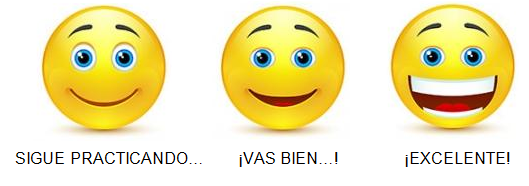 Nombre: ____________________________________   2°año ____                                     (Nombre – Apellido)Objetivos: Leer y anotar la hora exacta, media hora y un cuarto de hora en relojes análogos.I. Pinta de color verde la manecilla llamada horario y de color rojo la manecilla llamada minutero. 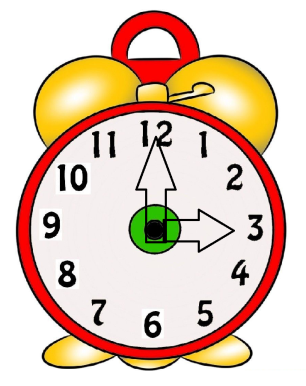 					¿Qué hora marca el reloj?					____________________________________________________	II. Pinta cada reloj según el color de la hora que le corresponda.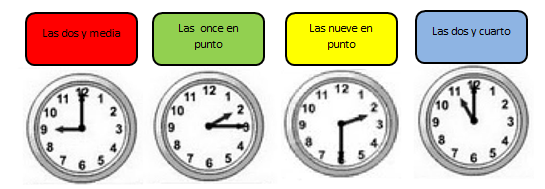 III. Dibuja las manecillas de los relojes según  la hora que se indica.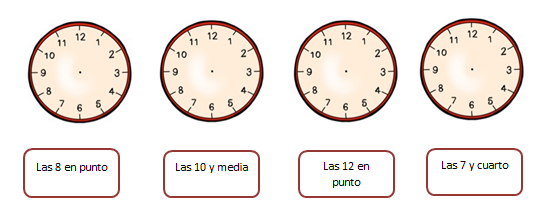 